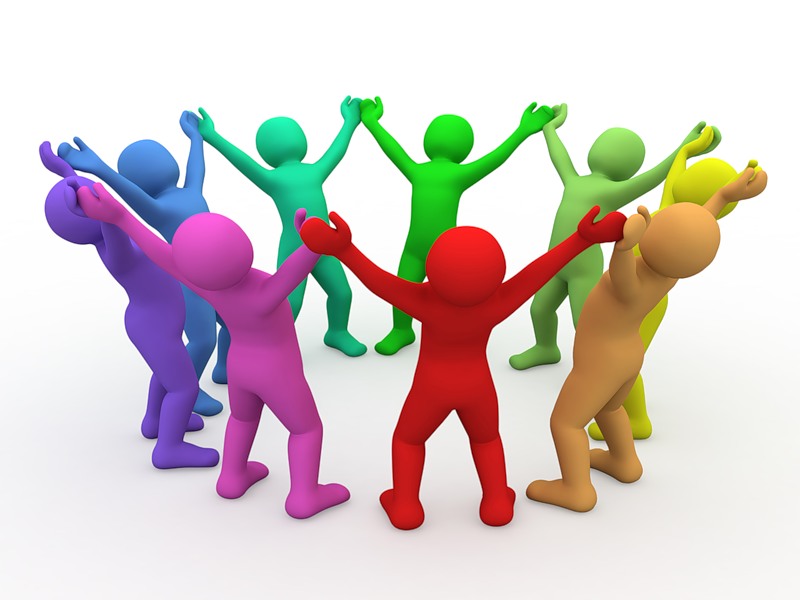 Подготовила: Никифоренко О.Г. – педагог-психологПровела: Дроздова Е.В. – учитель-дефектологОктябрь 2021гССППСЦель: сплочение детского коллектива.Задачи: Формирование навыков коллективного взаимодействия.Формирование в коллективе благоприятного микроклимата, позволяющего каждому его члену чувствовать себя комфортно.Выявление эффективных лидеров.Упражнение «Секрет рабочего чемоданчика»Цель: сплочение группы, создать атмосферу доверия.Участникам предлагается представить себя от имени какой-либо вещи, которая находится в чемоданчике с рабочими инструментами.Упражнение «Дом»Ход упражнения: Разделитесь на 2 команды. «Каждая команда должна стать полноценным домом. Каждый человек должен выбрать, кем он будет в этом доме – дверью, стеной, а может быть обоями или предметом мебели, цветком или телевизором? Выбор за Вами. Но не забывайте, что Вы должны быть полноценным и функциональным домом. В течение нескольких минут постройте свой дом! Можно общаться между собой». Обсуждение: Как проходило обсуждение в командах? Сразу ли Вы смогли определить свою роль в «доме»? Почему Вы выбрали именно эту роль? Я думаю, Вы все поняли, что каждая часть Вашего «дома» важна и нужна в нем, каждая несет свою определенную функцию, без которой дом не может быть полноценным. Упражнение «Вавилонская башня» Цель: Формирование активного рабочего настроя, диагностика психологической атмосферы в группе.Материалы: листы бумаги, ножницы, клей, скотч. Ход упражнения: Участники делятся на 2 команды. Участникам дается задание: построить башню как можно выше из предложенных материалов. После того, как башня будет построена, она должна простоять минуту, не упав. Можно засечь секундомером. Побеждает та команда, башня которой простоит 1 минуту и не упадет.Обсуждение: Трудно ли было выполнять задание? Что показалось наиболее трудным? Успешно ли было взаимодействие в группах? Почему?Упражнение «Построение круга»Цель: эмоционально-психологическое сближение участников.Ход упражнения: Участники закрывают глаза и начинают хаотично перемещаться по помещению (можно при этом издавать гудение, как потревоженные пчелы; это позволяет избежать разговоров, создающих помехи в выполнении упражнения). По условному сигналу ведущего все останавливаются в тех положениях, где их застал сигнал, после чего пытаются встать в круг, не открывая глаз и не переговариваясь, можно только трогать друг друга руками. Когда все занимают свои места и останавливаются, ведущий подает повторный условный сигнал, по которому участники открывают глаза. Как правило, построить идеально ровный круг не удается. Данное упражнение создает очень хорошие условия для наблюдения ведущего за стилями поведения участников. Кроме того, его можно использовать для экспресс-диагностики групповой сплоченности.Обсуждение: Что дает эта игра? Почему идеальный круг не получался сразу? Нужно дать понять участникам, что в этом упражнении важна общая согласованность их действий.Упражнение «На льдине»Цель: сплочение группы, формирование взаимного доверия.Ход упражнения: участникам команды выдается большой газетный лист, который они расстилают на полу. Ведущий зачитывает инструкцию: «Представьте себе, что вы оказались на отколовшейся льдине, дрейфующей посреди бушующего моря. Льдина – это ваша газета. Вам всем нужно разместиться на ней и продержаться несколько минут, чтобы добраться до спасателей. Касаться пола за пределами газеты нельзя. Если сделаете это, то ваша команда будет считаться проигравшей. Когда участники разместятся на своей «льдине» и продержатся в таком положении секунд 15, ведущий сообщает, что шторм отломил кусочек от льдины и отрывает примерно ¼ часть от листа газеты. И так повторяется 2-3 раза. Если в команде тонет 1-2 человека, то она получает предупреждение. Если «тонет» вся команда, то она считается проигравшей. Обсуждение: сначала участники делятся своими эмоциями и чувствами, возникшими в процессе выполнения упражнения, потом – своими соображениями по поводу того, что им позволило справиться в такой ситуации. После этого ведущий просит привести примеры жизненных ситуаций, где проявляются сходные механизмы.Упражнение «ПАСТУХ ПАВЕЛ ПЛЯСАЛ ПОЛЬКУ» Задача участников в этом упражнении — за несколько минут сочинить небольшой рассказ, в котором все слова начинались бы на одну и ту же букву. Рассказ может состоять из пяти-семи фраз. После того как рассказы написаны, их можно зачитать в кругу. Прочитать можно все работы, если группа небольшая, или избирательно, если группа достаточно велика или не все чувствуют себя уверенно в индивидуальных творческих заданиях. Как правило, рассказы участников оказываются различными и по жанру, и по тематике, и это позволяет сделать акцент на том, что даже одинаковые вводные совершенно по-разному воплощаются разными людьми, и это может, как обогатить их взаимодействие, так и вызвать недопонимание между ними. Упражнение «Толкалки»Цель: Научить детей контролировать свои движения.Проведение: Скажите следующее: «Разбейтесь на пары. Встаньте на расстояние вытянутой руки друг от друга. Поднимите руки на высоту плеч и обопритесь ладонями о ладони своего партнера. По сигналу ведущего начните толкать своего напарника, стараясь сдвинуть его с места. Если он сдвинет вас с места, вернитесь в исходное положение. Отставьте одну ногу назад и вы почувствуете себя более устойчиво. Тот, кто устанет, может сказать: «Стоп». Время от времени можно вводить новые варианты игры: толкаться, скрестив руки; толкать партнера только левой рукой; толкаться спиной к спине.Упражнение «Прорвись в круг»Необходимые материалы: не требуются.Описание: члены группы берутся за руки и образуют замкнутый круг. Ведущий предлагает сначала одному члену группы прорвать круг и проникнуть в него. То же самое может проделать каждый участник.Обсуждение:Какие сложности возникали при выполнении этого упражнения?Кому было труднее всего прорваться в круг? Почему?Что изменилось после этого упражнения?Как вы себя чувствовали, когда не получилось прорваться в круг? (получилось?)Ищем сокровищаЦель: сплочение коллектива.Задание: на листке зашифровано место, где спрятана фигурка. Команда, которая  первой справится с заданием и найдет фигурку, объявляется победившей. «Автогонки»
Итак, объявляются «автогонки». От каждой команды приглашаются по одному человеку. К детским машинкам привязаны нитки одинаковой длины. Необходимо намотать нитку на карандаш. Побеждает тот, кто быстрее смотает всю нитку, причем машина должна двигаться строго по намеченной дороге — линии.«Белые медведи»Цель: снятие напряжения в группе.Два-три человека берутся за руки цепочкой - это «белые медведи». Остальные участники - «пингвины». Задача «белых медведей» - ловить «пингвинов». Чтобы поймать «пингвина», «белые медведи» должны замкнуть вокруг него цепочку. Разрешается одновременно ловить нескольких «пингвинов». Пойманный «пингвин» становится «медведем».Рефлексия.Литература:Грецов А.Г. Лучшие упражнения для сплочения команды. –  СПБ., 2006.Лидерс А.Г. Психологический тренинг с подростками. – М., 2001.http://figym.kz/uploads/100razm.pdfhttps://teamevent.ru/wp-content/uploads/2018/11/istoriya-odnogo-timbildinga.jpg.